Publicado en   el 16/12/2013 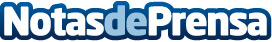 El Gobierno de Extremadura se alía con 45 empresas y cinco municipios para impulsar turísticamente el ‘Parque Temático Natural Alqueva’El Gobierno de Extremadura ha presentado en Olivenza un ambicioso plan de promoción turística de la parte extremeña del Embalse del Alqueva, para lo cual ha establecido una alianza con 45 empresarios de la zona y los cinco municipios afectados por este lago artificial, el mayor de Europa con una lámina de agua de250 kmcuadrado. Estas localidades son Olivenza, Alconchel, Villanueva del Fresno, Táliga y Cheles.Datos de contacto:Nota de prensa publicada en: https://www.notasdeprensa.es/el-gobierno-de-extremadura-se-alia-con-45 Categorias: Extremadura http://www.notasdeprensa.es